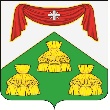 ПОСТАНОВЛЕНИЕАдминистрации муниципального образованияКопнинское Собинского района 19.12.2023г.                                                                                                      № 206с.Заречное        В соответствии с Федеральным законом от 06.10.2003 № 131-ФЗ «Об общих принципах организации местного самоуправления в Российской Федерации», Федеральным законом от 21.12.1994 № 69-ФЗ «О пожарной безопасности», постановлением Правительства Российской Федерации от 16.09.2020 № 1479 «Об утверждении правил противопожарного режима Российской Федерации», в целях обеспечения безопасности организации и устройства фейерверков и иных массовых зрелищных мероприятий, проводимых на территории муниципального образования Копнинское Собинского района  с применением пиротехнических изделий,   руководствуясь Уставом муниципального образования  Копнинское,  администрация  постановляет:     1.  Определить места для безопасного запуска населением бытовой пиротехники 1-3 классов опасности:- 2 площадки в сквере им.Грибоедова напротив дома № 7 по ул.Парковая с.Заречное.     2. К местам, запрещенным для проведения салютов и фейерверков, отнести:помещения, здания и сооружения любого функционального назначения;территории взрывоопасных и пожароопасных объектов, в полосах отчуждения железных дорог, нефтепроводов, газопроводов и линий высоковольтной электропередачи;крыши, балконы, лоджии и выступающие части фасадов зданий (сооружений);сценические площадки и спортивные сооружения;территории особо ценных объектов культурного наследия народов Российской Федерации, памятники истории и культуры, кладбища и культовые сооружения;территории, прилегающие к зданиям больниц, детских учреждений и жилым домам;территории садоводческих товариществ, лесных хозяйств;        4. Применение пиротехнических изделий запретить:во время проведения митингов, демонстраций, шествий и пикетирований;в ночное время (с 21.00 до 8.00), за исключением празднования Нового года, Дня Победы и Дня села.	5. Утвердить Порядок подготовки и запуска фейерверков в местах массового пребывания людей при проведении культурно-массовых и других праздничных мероприятий на территории МО Копнинское  (прилагается).         6. Контроль за исполнением настоящего постановления оставляю за собой.        7.  Настоящее постановление  вступает  в силу  после официального опубликования (обнародования) на официальном сайте органов местного самоуправления МО Копнинское Собинского района.Глава администрации    				          	          И.В.Голубев.Приложение                                                             к постановлению администрации                                                                            от 19.12.2023 № 206Порядок подготовки и запуска фейерверков в местах массового пребывания людейпри проведении культурно-массовых и других праздничных
мероприятий на территории муниципального образования Копнинское Собинского районаНастоящий Порядок разработан в соответствии с постановлением Правительства Российской Федерации от 16.09.2020 № 1479 «Об утверждении правил противопожарного режима Российской Федерации» и направлен на обеспечение безопасности организации и устройства на территории МО Копнинское Собинского района фейерверков и иных массовых зрелищных мероприятий с применением пиротехнических изделий. Действие Порядка распространяется на все организации, независимо от их организационно-правовой формы, и физических лиц, проводящих показы фейерверков и другие культурно-развлекательные мероприятия с применением пиротехнических изделий.Настоящий Порядок устанавливает правила поведения людей при использовании пиротехнических изделий бытового назначения I - III классов по степени потенциальной опасности, обращение с которыми не требует специальных знаний и навыков.к I классу потенциальной опасности относятся пиротехнические изделия, у которых значение кинетической энергии движения составляет не более 0,5 джоуля, отсутствуют ударная волна и разлетающиеся за пределы опасной зоны осколки, акустическое излучение на расстоянии 0,25 метра от пиротехнических изделий не превышает 125 децибелов и радиус опасной зоны по остальным факторам составляет не более 0,5 метра.ко II классу относятся пиротехнические изделия, у которых значение кинетической энергии движения составляет не более 5 джоулей, отсутствуют ударная волна и разлетающиеся за пределы опасной зоны осколки, акустическое излучение на расстоянии 2,5 метра от пиротехнических изделий не превышает 140 децибелов и радиус опасной зоны по остальным факторам составляет не более 5 метров.к III классу относятся пиротехнические изделия, у которых значения кинетической энергии: при направленном движении составляет более 5 джоулей,  при ненаправленном движении - не более 20 джоулей, отсутствуют ударная волна и разлетающиеся за пределы опасной зоны осколки, акустическое излучение на расстоянии 5 метров от пиротехнических изделий не превышает 140 децибелов и радиус опасной зоны по остальным факторам составляет не более 30 метров.Пиротехническим изделием бытового назначения является изделие, которое допускается к применению населением и эксплуатация которого в     соответствии с  инструкцией по применению обеспечивает безопасность людей, имущества и окружающей среды.При проведении мероприятий с массовым пребыванием людей в помещениях запрещается:применять пиротехнические изделия, за исключением хлопушек и бенгальских свечей, соответствующих I классу опасности по техническому регламенту Таможенного союза «О безопасности пиротехнических изделий», дуговые прожекторы со степенью защиты менее IP54 и свечи (кроме культовых сооружений);проводить перед началом или во время представлений огневые, покрасочные и другие пожароопасные и пожаровзрывоопасные работы;уменьшать ширину проходов между рядами и устанавливать в проходах дополнительные кресла, стулья и др.;полностью гасить свет в помещении во время спектаклей или представлений;допускать нарушения установленных норм заполнения помещений людьми.Применение пиротехнической продукции должно осуществляться в соответствии с требованиями инструкции (руководства) по эксплуатации завода изготовителя. При этом инструкция должна содержать требования пожарной безопасности к такому пиротехническому изделию.Применение пиротехнических изделий запрещается:в помещениях, зданиях и сооружениях любого функционального назначения за исключением случаев, установленных 1-м абзацем пункта 4 настоящего Порядка;на территориях взрывоопасных и пожароопасных объектов, в полосах отчуждения железных дорог, нефтепроводов, газопроводов и линий высоковольтной электропередачи;на крышах, балконах, лоджиях и выступающих частях фасадов зданий (сооружений);на сценических площадках, стадионах и иных спортивных сооружениях;во время проведения митингов, демонстраций, шествий и пикетирования;на территориях особо ценных объектов культурного наследия народов Российской Федерации, памятников истории и культуры, кладбищ и культовых сооружений, заповедников, заказников и национальных парков.При подготовке и проведении фейерверков в местах массового пребывания людей с использованием пиротехнических изделий III класса опасности:должны быть разработаны технические решения (условия), при выполнении которых возможно проведение фейерверка. Они должны включать схему местности с нанесением на ней пунктов размещения фейерверочных изделий, предусматривать безопасные расстояния до сооружений с указанием границ безопасной зоны, а также места хранения;зрители должны находиться с наветренной стороны. Безопасное расстояние от мест проведения фейерверка до зданий и зрителей определяется с учетом требований инструкции применяемых пиротехнических изделий;на площадках, с которых запускаются пиротехнические изделия, запрещается курить и разводить огонь, а также оставлять пиротехнические средства без присмотра;места для проведения фейерверков необходимо отгородить и оснастить первичными средствами пожаротушения;охрана мест и безопасность при устройстве фейерверков возлагается на организацию, проводящую фейерверк;после использования пиротехнических изделий территория должна быть осмотрена и очищена от отработанных, несработавших пиротехнических изделий и их опасных элементов.Об определении места проведения салютаи  фейерверков на территории муниципальногообразования Копнинское Собинского района 